Лев Александрович ЛиньковРассказы о пограничникахСеверное сияние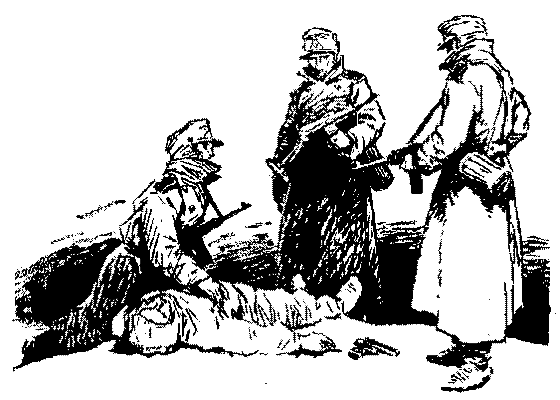 Полтора суток назад Андрей Светлов, Павел Петров и Усман Джаныбаев, разведчики Н-ского пограничного полка, перешли линию фронта между высотой Зеленая макушка — летом вся она покрыта ковром зеленых трав — и Большим болотом. Сделав немалый крюк, они подкрались с тыла к базе горючего у немецкого аэродрома и взорвали замаскированное в скалах бензохранилище. Все вокруг осветилось, как весенним днем, и всполошившаяся охрана обнаружила их. В перестрелке Андрей был легко ранен в левую руку чуть повыше локтя. Он не заметил, как в суматохе боя оторвался от товарищей, взяв круто на север. Задыхаясь от быстрого бега, Андрей споткнулся об обледенелый валун, упал плашмя, больно ударившись грудью. Капюшон маскировочного халата сбился, шапка слетела с головы. Колючий наст оцарапал щеку. Сердце билось, как в силке. «Нет, нет, мы еще поживем… Мы еще будем жить…»С полчаса над тундрой гремела пальба. Андрей, помогая правой руке зубами, с трудом перевязал рану.«Живы ли Петров и Джаныбаев? Удалось ли им скрыться?..»Отыскав шапку, натянув поверх нее капюшон, Андрей осмотрелся. На юге все еще взметывались багровые языки горящего бензосклада. Километрах в двадцати к востоку тьму ночи прочеркивали огненным пунктиром трассирующие зенитные снаряды и взлетали осветительные ракеты. Там был фронт. На севере колыхались в черном небе гигантские полотнища сполохов, озаряя холодным пламенем пустынные холмы. Холмы искрились фиолетовым, оранжевым и палевым цветом. Студеный ветер дул с норда, с края земли, и поземка мела мерцающую в свете сполохов снежную пыль. И оттуда же, с севера, ветер доносил глухое уханье корабельной артиллерии. «Наверно, наши корабли поддерживают высадку десанта в тылу вражеских позиций…»Ощупав здоровой рукой лыжи («Слава тебе, целы…»), закинув за спину автомат, Андрей пополз. Он полз метров двести или двести пятьдесят, снова огляделся — нет ли кого поблизости? — и, лишь убедившись, что вокруг никого не видно и не слышно, встал на лыжи. Всю ночь он шел на северо-восток, радуясь, что сполохи в небе погасли, и сверяя свой путь по звездам и компасу.Утром — стояла круглосуточная полярная ночь, а часы, как им положено, показывали девять утра — Андрей был уже далеко от места взрыва. Едва передвигая ноги от усталости, держа под мышкой лыжи, он карабкался по крутому склону.В черном небе вновь вспыхнуло северное сияние. Кляня его, Андрей прижался к скале, тревожно огляделся. Внезапно совсем невдалеке, справа, гулко затрещали очереди автоматов.«Уж не Петров ли это с Джаныбаевым бьются с погоней?» Андрей начал поспешно спускаться к обрыву, из-за которого доносились выстрелы, и тут то ли от слабости — он потерял много крови, — то ли из-за выскользнувшего из-под ног камушка сорвался и кубарем покатился вниз. С треском переломились лыжи, ремень автомата зацепился за острый выступ скалы, лопнул, и автомат отлетел куда-то в сторону.Если бы не сугроб, огромной подушкой прикрывавший карниз над обрывом, Андрей разбился бы насмерть.«Где же автомат?» Опомнившись от удара, он попытался было найти оружие, но тщетно: по-видимому, автомат угодил в расщелину.Андрей подполз к краю карниза и увидел, что происходило внизу, на покрытой снегом скале: шестеро рослых немцев — вероятно, стрелки из горной дивизии «Эдельвейс» — с трех сторон подползали к одинокому человеку. Ему и укрыться-то, бедному, негде: скала ровная, гладкая, как стол.Кто же он? В свете сполохов Андрей не узнал в нем ни Петрова, ни Джаныбаева. Может быть, это летчик с подбитого над вражеской территорией самолета?.. Нет, конечно, не летчик, откуда у летчика маскировочный халат! Наверно, это тоже разведчик. Время от времени он отстреливался из пистолета.— Эх, браток, браток, — в волнении шептал Андрей одеревеневшими от мороза губами.Если бы хоть одна граната, хоть одна! Пустыми кулаками с автоматами не повоюешь. Да к тому же еще раненая рука…И вдруг перестрелка прекратилась. Неужели убили?Северное сияние разгоралось все ярче. Могучие невесомые полотнища заколыхались еще сильнее, и Андрей отчетливо увидел, как лежащий под обрывом человек достал из-за пазухи какую-то бумажку, быстро разорвал ее на мелкие клочья и сунул в рот.«Нужная бумага», — догадался Андрей.В этот момент эдельвейсовцы вскочили и с трех сторон ринулись к лежащему на снегу человеку. Вскочил и он. В руке его сверкнул вороненый пистолет, хлопнул одинокий выстрел. Человек упал на спину. Пистолет покатился по насту. Андрей чуть было не вскрикнул. «Сам себя убил…»Двое солдат перевернули разведчика, торопливо обыскали его карманы. Пятно крови чернело на снегу.— Готов! — поднимаясь, сказал один из солдат по-немецки и стал оттирать снегом испачканные в крови руки.Был бы Андрей в силах, он обрушил бы на врагов скалу. А они, словно по команде, заплясали, нелепо размахивая руками, начали тузить друг друга по бокам. Допекаемые морозом, быстро надели лыжи и, вскинув автоматы за спину, побежали на запад.Андрей вспомнил, что у него под маскхалатом вокруг пояса намотано метров пятнадцать тонкой крепкой веревки: разведчики всегда запасались ею на случай, если придется спускаться с отвесных скал. Скинув варежки, он размотал веревку. Пальцы закоченели, нестерпимо пекло рану, но все же он умудрился сделать петлю и накинуть ее на торчащую из сугроба глыбу гранита.Скорее вниз! Может быть, у застрелившегося разведчика есть еще какие-нибудь бумаги, которые он не успел уничтожить и которых не нашли фашисты.Разведчик лежал, запрокинув голову. Глаза были закрыты. Отблески северного сияния озаряли бледное лицо: губы плотно сжаты, между опушенных инеем бровей пролегла суровая складка. В свете сполохов Андрею показалось, что веки разведчика чуть-чуть дрогнули. Но в тот же миг на землю упала тьма. Сияние потухло так же внезапно, как и зажглось.Андрей стал на колени, обнял здоровой рукой разведчика, обнажив ухо, прильнул к окровавленной, еще теплой груди. Жив!Когда Андрей с великим трудом перевязал ему грудь, разведчик пришел в сознание и, увидев склонившегося над собой человека, рванулся. Видимо, он подумал, что его захватили в плен…— Я свой, русский, русский, — зашептал Андрей. — Немцы ушли… Видишь? Я свой.— Вижу, — невнятно прошептал раненый. Кровь пузырилась у него на губах. — Сообщи в штаб… — Он помолчал, хрипло дыша, и вновь заговорил: — Дивизия «Эдельвейс» получила два новых полка… На высоте… — Он поперхнулся, в горле у него булькало. — На высоте триста сорок семь… Запомни: триста сорок семь — четыре тяжелые батареи… четыре… Я Тюменев Георгий…Раненый силился еще что-то сказать и не мог.— Ты сам все расскажешь, — зашептал в ответ Андрей. — Я тебя донесу, и ты расскажешь. Тут близко. Проскочим…До линии фронта было километров десять, и Андрей не думал сейчас, где именно и как им удастся «проскочить» через эту линию, он думал лишь о том, как бы суметь преодолеть эти десять километров.Упавшая на землю тьма обрадовала его: они растворились в ней. Только бы не вздумало снова заиграть северное сияние. К счастью, потеплело, небо заволокло тучами и над тундрой потянулся туман. Так бывает в Заполярье: стоит перемениться ветру, и за какие-нибудь полчаса — погода вверх тормашками…Андрей лег рядом с Тюменевым, как можно осторожнее взвалил его себе на спину, пошатываясь, привстал на колени и, лишь отдышавшись, смог подняться на ноги. Раненую руку будто проткнуло раскаленным шомполом, он невольно заскрипел зубами и, чтоб тяжесть не давила на больную руку, движением плеч передвинул Тюменева чуть вправо.Тюменев застонал. Стон показался таким громким, что Андрей испугался, как бы кто не услышал.— Тише, браток, тише, — зашептал он. — Потерпи. Извини, что я тебя так…